О внесении изменений в Положение о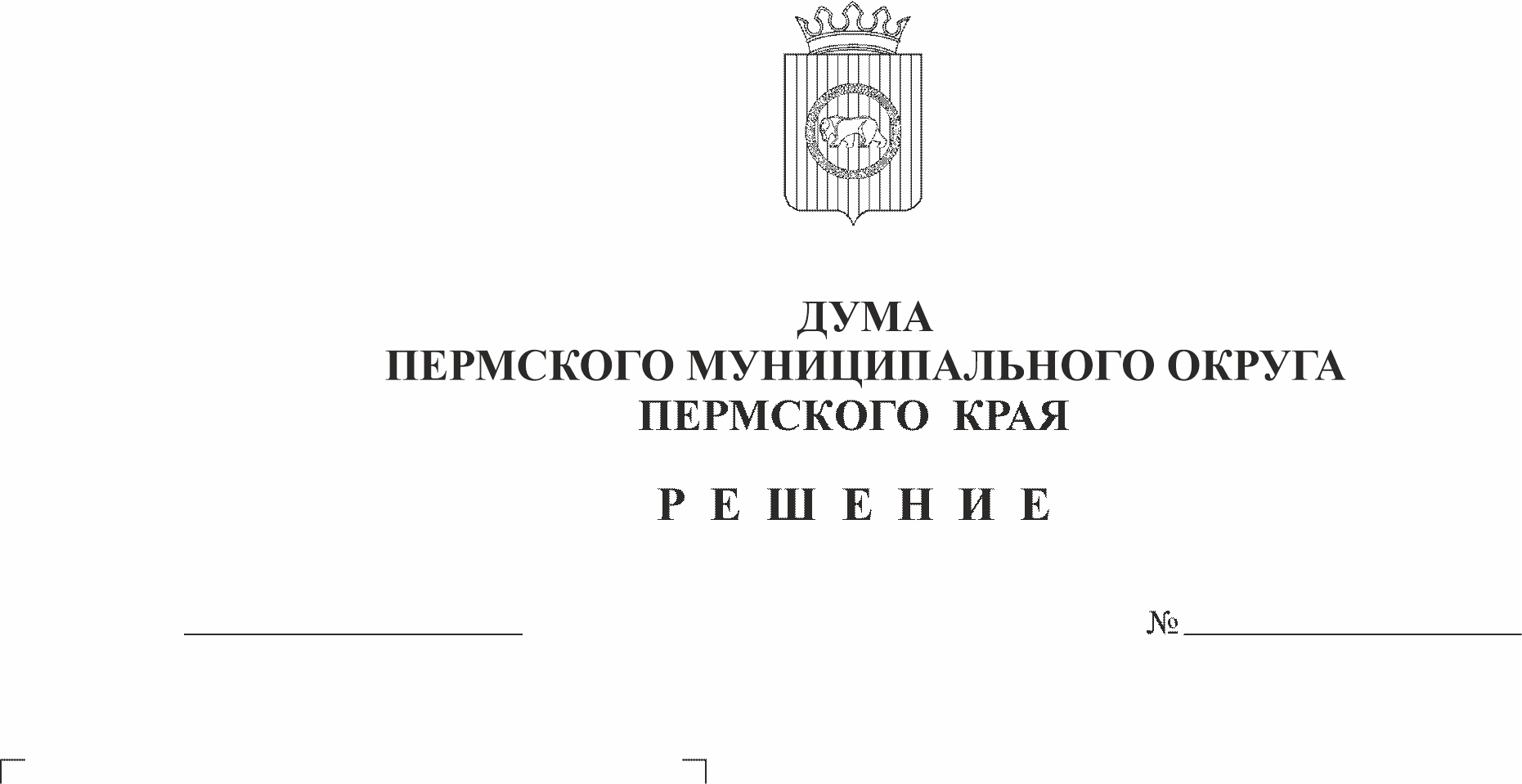 Порядке и размерах возмещения расходов, связанных с осуществлением депутатских полномочий, депутату Думы Пермского муниципального округа Пермского края, осуществляющему свои полномочия на непостоянной основе, утвержденное решением Думы Пермского муниципального округа Пермского края от 27 апреля 2023 г.№ 165В соответствии с частью 5.1 статьи 40 Федерального закона от 06 октября 2003 г. № 131-ФЗ «Об общих принципах организации местного самоуправления в Российской Федерации», частью 2 статьи 2 Закона Пермского края от 10 мая 2011 г. № 767-ПК «О гарантиях осуществления полномочий депутата, члена выборного органа местного самоуправления, выборного должностного лица местного самоуправления в Пермском крае», пунктом 1 части 2 статьи 25, частью 6 статьи 36 Устава Пермского муниципального округа Пермского края Дума Пермского муниципального округа Пермского края РЕШАЕТ:1. Внести в Положение о Порядке и размерах возмещения расходов, связанных с осуществлением депутатских полномочий, депутату Думы Пермского муниципального округа Пермского края, осуществляющему свои полномочия на непостоянной основе, утвержденное решением Думы Пермского муниципального округа Пермского края от 27 апреля 2023 г. № 165, следующие изменения:1.1. пункт 1.4. раздела I исключить;1.2. в разделе III:1.2.1. подпункт в) пункта 3.1 после слов «депутата Думы» дополнить словами «в зарегистрированных средствах массовой информации»;1.2.2. подпункт е) пункта 3.1 после слов «с избирателями» добавить словами «, в том числе прием граждан»;1.2.3. подпункт з) пункта 3.1 после слов «и торжественных мероприятиях» добавить словами «, а также мероприятиях, связанных с траурными и памятными событиями»;1.2.4. пункт 3.2. исключить;1.2.5. пункт 3.3 слова «в год не может составлять более 72720 рублей» заменить словами «не может составлять более 72720 рублей в текущем финансовом году»;1.2.6. пункт 3.5. исключить;1.2.7. подпункт 3.6.7. пункта 3.6. исключить;1.3. в разделе IV:1.3.1. в подпункте а) пункта 4.1 слова «личным автомобильным транспортом, в том числе используемым по доверенности на право управления транспортным средством по полису обязательного страхования гражданской ответственности владельцев транспортных средств или по договору аренды транспортного средства (далее - личный автомобильный транспорт)» заменить словами «автомобильным транспортом, в том числе используемым по доверенности на право управления транспортным средством или по договору аренды транспортного средства (далее - автомобильный транспорт)»;1.3.2. в абзаце первом подпункта 4.2.2 пункта 4.2 слово «личного» исключить;1.3.3. в абзаце третьем подпункта 4.2.2 пункта 4.2 слова «, копией полиса обязательного страхования гражданской ответственности владельцев транспортных средств» исключить;1.4. в разделе V слова «средство связи зарегистрировано на депутата» заменить словами «договор с оператором связи на оказание услуг связи заключен депутатом»;1.5. в разделе IX после слов «встреч и собраний» дополнить словами «в том числе прием граждан»;1.6. в подпункте 10.1.1. пункта 10.1 раздела X слова «на территории Пермского муниципального округа Пермского края» исключить;1.7. в пункте 11.1 раздела XI слова «для вручения одаряемому (одаряемым)» исключить;1.8. абзац первый пункта 12.1. раздела XII изложить в следующей редакции:«12.1. Для возмещения расходов депутат Думы по мере осуществления им расходов, но не позднее 10 декабря текущего финансового года, представляет в Думу:»;1.9. пункт 12.2. раздела XII изложить в следующей редакции:«Расходы, произведенные депутатом Думы в декабре текущего года, подлежат возмещению в следующем финансовом году, при этом документы, указанные в пункте 12.1. настоящего раздела, могут быть представлены депутатом Думы не позднее 10 декабря года, следующего за годом, в котором были произведены расходы»;1.10. пункт 12.6. раздела XII изложить в следующей редакции: «12.6. Центр бухгалтерского учета в течение 5 рабочих дней проверяет представленные документы. По результатам проверки подготавливает письменное уведомление о соответствии представленных документов и расчета сумм, подлежащих возмещению, согласно приложению 5 к настоящему Положению, и направляет его в Думу.Срок, указанный в абзаце первом настоящего пункта, может быть продлен в случае технической ошибки, выявленной в результате рассмотрения представленных депутатом Думы документов.».1.11. пункт 12.7. раздела XII изложить в следующей редакции:«Председатель Думы в срок не более 5 рабочих дней со дня получения представленных из Центра бухгалтерского учета документов:а) издает распоряжение о возмещении депутату Думы расходов;б) направляет депутату Думы письменный отказ с разъяснениями оснований для отказа.».1.12. Приложение 2 изложить в редакции согласно приложению 1 к настоящему решению;1.13. Приложение 3 изложить в редакции согласно приложению 2 к настоящему решению;1.14. Приложение 4 изложить в редакции согласно приложению 3 к настоящему решению;1.15. Приложение 5 изложить в редакции согласно приложению 4 к настоящему решению.2. Опубликовать (обнародовать) настоящее решение в бюллетене муниципального образования «Пермский муниципальный округ» и разместить на сайте Пермского муниципального округа в информационно-телекоммуникационной сети Интернет (www.permokrug.ru).3. Настоящее решение вступает в силу со дня его официального опубликования, и распространяется на правоотношения, возникшие с 01 мая 2023 г.Председатель ДумыПермского муниципального округа                                                  Д.В. ГордиенкоВременно исполняющий полномочияглавы муниципального округа –главы администрации Пермскогомуниципального округа                                                                      И.А. ВарушкинПриложение 1 к решениюДумы Пермского муниципального округа Пермского краяот 26.10.2023 № 252Приложение 2к Положениюо порядке и размерахвозмещения расходов,связанных с осуществлениемдепутатских полномочий,депутату Думы Пермскогомуниципального округаПермского края(Форма)МАРШРУТНЫЙ ЛИСТдля подтверждения расходов по использованию автомобильного транспорта для осуществления полномочий депутата Думы Пермского муниципального округа Пермского краяМарка автомобиля _________________________________________Расход топлива на 100 км <*> _____________________________Подтверждаю, что представленные мною данные являются достоверными.--------------------------------<*> Расход топлива определяется в соответствии с распоряжением Министерства транспорта Российской Федерации от 14 марта 2008 г. № АМ-23-р «О введении в действие методических рекомендаций «Нормы расхода топлив и смазочных материалов на автомобильном транспорте».Приложение 2 к решениюДумы Пермского муниципального округа Пермского краяот 26.10.2023 № 252Приложение 3к Положениюо порядке и размерахвозмещения расходов,связанных с осуществлениемдепутатских полномочий,депутату Думы Пермскогомуниципального округаПермского края(Форма)«____»________________г.Приложение 3 к решениюДумы Пермского муниципального округа Пермского краяот 26.10.2023 № 252Приложение 4к Положениюо порядке и размерахвозмещения расходов,связанных с осуществлениемдепутатских полномочий,депутату Думы Пермскогомуниципального округаПермского края(Форма)ОТЧЕТ*о расходах, связанных с осуществлением депутатских полномочий___________________________________________________________,(фамилия, имя, отчество)за 20___ г.* Пустые строчки при заполнении удалить** Например:- день учителя в ДК с. Сылва;- присутствие на панихиде ФИО;- митинг, посвященный Дню Победы в школе с. Фролы.Приложение 4 к решениюДумы Пермского муниципального округа Пермского краяот 26.10.2023 № 252Приложение 5к Положениюо порядке и размерахвозмещения расходов,связанных с осуществлениемдепутатских полномочий,депутату Думы Пермскогомуниципального округаПермского края(Форма)Уведомление о соответствии представленных документов и расчета сумм, подлежащих к возмещению, связанных с осуществлением депутатских полномочий согласно Положению о порядке и размерах возмещения расходов, утвержденных решением Думы Пермского муниципального округа Пермского края от 27 апреля 2023 г. №165ДатаМаршрут следованияМаршрут следованияЦель поездки, мероприятиеПробег, кмДатаПункт отправления, время отправленияПункт назначения, время прибытияЦель поездки, мероприятиеПробег, кмИТОГО:ИТОГО:ИТОГО:ИТОГО:Депутат Думы Пермского муниципального округа Пермского края по избирательному округу №_________________/________________/(подпись)(Ф.И.О.)«___» _______________ г.Председателю Думы Пермского муниципального округа Пермского края_______________________________(фамилия, имя, отчество)от депутата Думы Пермского муниципального округа Пермского края_______________________________(фамилия, имя, отчество)Председателю Думы Пермского муниципального округа Пермского края_______________________________(фамилия, имя, отчество)от депутата Думы Пермского муниципального округа Пермского края_______________________________(фамилия, имя, отчество)Председателю Думы Пермского муниципального округа Пермского края_______________________________(фамилия, имя, отчество)от депутата Думы Пермского муниципального округа Пермского края_______________________________(фамилия, имя, отчество)Председателю Думы Пермского муниципального округа Пермского края_______________________________(фамилия, имя, отчество)от депутата Думы Пермского муниципального округа Пермского края_______________________________(фамилия, имя, отчество)ЗАЯВЛЕНИЕо возмещении расходов, связанных с осуществлениемдепутатских полномочийЗАЯВЛЕНИЕо возмещении расходов, связанных с осуществлениемдепутатских полномочийЗАЯВЛЕНИЕо возмещении расходов, связанных с осуществлениемдепутатских полномочийЗАЯВЛЕНИЕо возмещении расходов, связанных с осуществлениемдепутатских полномочийЗАЯВЛЕНИЕо возмещении расходов, связанных с осуществлениемдепутатских полномочийЗАЯВЛЕНИЕо возмещении расходов, связанных с осуществлениемдепутатских полномочийЗАЯВЛЕНИЕо возмещении расходов, связанных с осуществлениемдепутатских полномочийЗАЯВЛЕНИЕо возмещении расходов, связанных с осуществлениемдепутатских полномочийПрошу возместить расходы, связанные с осуществлением депутатских полномочий, в сумме _______________ рублей __________ копеек.Прошу возместить расходы, связанные с осуществлением депутатских полномочий, в сумме _______________ рублей __________ копеек.Прошу возместить расходы, связанные с осуществлением депутатских полномочий, в сумме _______________ рублей __________ копеек.Прошу возместить расходы, связанные с осуществлением депутатских полномочий, в сумме _______________ рублей __________ копеек.Прошу возместить расходы, связанные с осуществлением депутатских полномочий, в сумме _______________ рублей __________ копеек.Прошу возместить расходы, связанные с осуществлением депутатских полномочий, в сумме _______________ рублей __________ копеек.Прошу возместить расходы, связанные с осуществлением депутатских полномочий, в сумме _______________ рублей __________ копеек.Прошу возместить расходы, связанные с осуществлением депутатских полномочий, в сумме _______________ рублей __________ копеек.Приложение:1. Отчет о расходах, связанных с осуществлением депутатских полномочий, с документами, подтверждающими произведенные расходы, за  20___ г.Приложение:1. Отчет о расходах, связанных с осуществлением депутатских полномочий, с документами, подтверждающими произведенные расходы, за  20___ г.Приложение:1. Отчет о расходах, связанных с осуществлением депутатских полномочий, с документами, подтверждающими произведенные расходы, за  20___ г.Приложение:1. Отчет о расходах, связанных с осуществлением депутатских полномочий, с документами, подтверждающими произведенные расходы, за  20___ г.Приложение:1. Отчет о расходах, связанных с осуществлением депутатских полномочий, с документами, подтверждающими произведенные расходы, за  20___ г.Приложение:1. Отчет о расходах, связанных с осуществлением депутатских полномочий, с документами, подтверждающими произведенные расходы, за  20___ г.Приложение:1. Отчет о расходах, связанных с осуществлением депутатских полномочий, с документами, подтверждающими произведенные расходы, за  20___ г.Приложение:1. Отчет о расходах, связанных с осуществлением депутатских полномочий, с документами, подтверждающими произведенные расходы, за  20___ г.Депутат Думы Пермского муниципального округа Пермского края по избирательному округу №____Депутат Думы Пермского муниципального округа Пермского края по избирательному округу №____            _____________            _____________/________________/        (подпись)        (подпись)(Ф.И.О.)№ п/пВиды расходов, подлежащих возмещениюВиды расходов, подлежащих возмещениюПрилагаемые документы, подтверждающие расходы (наименование, номер, дата документа)Прилагаемые документы, подтверждающие расходы (наименование, номер, дата документа)Фактически затраченные средства (руб.)1Транспортные расходы:Транспортные расходы:1.1….2Расходы за пользование средствами связи, интернет:Расходы за пользование средствами связи, интернет:2.1…3Размещение информации о деятельности депутата Думы в средствах массовой информации:Размещение информации о деятельности депутата Думы в средствах массовой информации:3.1…4Приобретение канцелярских и хозяйственных товаров:Приобретение канцелярских и хозяйственных товаров:4.1…5Изготовление полиграфической продукции:Изготовление полиграфической продукции:5.1…6Проведение встреч и собраний с избирателями, в том числе прием гражданПроведение встреч и собраний с избирателями, в том числе прием граждан6.1…..7Расходы на услуги почтовой связиРасходы на услуги почтовой связи7.1….8Расходы, связанные с участием в праздничных и торжественных мероприятиях, а также мероприятиях, связанных с траурными и памятными событиями (наименование мероприятия, место проведения)**Расходы, связанные с участием в праздничных и торжественных мероприятиях, а также мероприятиях, связанных с траурными и памятными событиями (наименование мероприятия, место проведения)**8.1…Подтверждаю, что представленные мною данные являются достоверными.Подтверждаю, что представленные мною данные являются достоверными.Подтверждаю, что представленные мною данные являются достоверными.Подтверждаю, что представленные мною данные являются достоверными.Подтверждаю, что представленные мною данные являются достоверными.Подтверждаю, что представленные мною данные являются достоверными.Депутат Думы Пермского муниципального округа Пермского края по избирательному округу № Депутат Думы Пермского муниципального округа Пермского края по избирательному округу № /_______________________//_______________________/(подпись)(фамилия, имя, отчество)(фамилия, имя, отчество)«___» _______________ г.«___» _______________ г.«___» _______________ г.«___» _______________ г.«___» _______________ г.«___» _______________ г.№ п/пВиды расходов, подлежащих возмещениюФактически затраченные средства предоставленные депутатом (руб.)Соответствие предоставленных документовСуммы подлежащие к возмещению (руб.)Примечание